________________________________________________________________________ПРЕДШКОЛСКА УСТАНОВА ЗРЕЊАНИН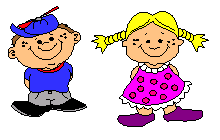 			        Караџићева 3/а, телефони: 023/561-505, 530-602, 510-147			        Деловодни број:  2754			        Датум: 17.05.2022 г.			       Матични број :08002304			       ПИБ: 101164933			       Шифра делатности :8891	На основу члана 54. Закона о јавним набавкама ( „Службени ласник РС“ бр. 124/12) а у вези са Одлуком о покретању поступка јавне набавке добара- НАМЕШТАЈ ЗА ВРТИЋЕ И КАНЦЕЛАРИЈЕ број 2753      од 17.05.2022 године,	Наручилац 	Доноси					РЕШЕЊЕ О ОБРАЗОВАЊУ КОМИСИЈЕ ЗА ЈАВНУ НАБАВКУ 0005а/2022 – НАМЕШТАЈ ЗА ВРТИЋЕ И КАНЦЕЛАРИЈЕПроцењена вредност јавне набавке, без ПДВ-а, износи 185.037,00 динара. 	2) У Комисији из тачке 1. овог решења именује се :Тодоровић Горан,Тот Сакал Габриела,Урош Јелић	3) Овлашћења и дужности Комисије :- да спроведе поступак јавне набавке одрђен у одлуци о покретању поступка , и - да комуникацију са заинтересованим лицима и понуђачима обављају искључиво чланови Комисије,Комисија је одговорна за законитост спровођења  поступка.	4).Задаци Комисије и рокови за њихово извршење:1. припрема конкурсне документације и позива за подношење понуда – 2 дана од дана покретања поступка јавне набавке,2. припрема измене или допуне конурсне документације – 2 дана од дана када је настала потреба за изменом или допуном конкурсне документације,3. припрема додатних информација или објашњења у вези са припремањем понуде – 3 дана од дана пријема захтева за додатним информацијама или објашњењима,4.припремање предлога одлуке о продужењу рока за подношење понуда у складу са чланом 63. став 5. ЗЈН -1 од дана када је настала потреба за изменом или допуном конкурсне документације,5. отварање понуда и сачињавање писаног записника о отварању понуда – 10 дана од дана објављивања позива за подношење понуде на Порталу јавних набавки,6. преглед, оцена, и рангирање понуде и сачињавања писаног извештаја о стручној оцени понуда – 2 дана од дана отварања понуда,7. припрема предлога одлуке о обустави поступка јавне набавке- 5 дана од дана отварања понуда;8. припрема предлога одлуке о обустави поступка јавне набавке – 5 дана од дана отварања понуда, 9. одлучивање о поднетом захтеву за заштиту права – 2 дана од дана пријема уредног захтева за заштиту права ,10. припрема обавештења о закљученом уговору – 2 дана од дана закљученог уговора,11. припрема обавештења о обустави поступка јавне набавке – 2 дана од дана коначности одлуке о обустави поступка јавне набавке,12. предузима друге радње у поступку у зависности од врсте поступка и предмета набавке.5) О спровођењу решења стараће се Комисија.6) Решења доставити члановима Комисије.									НАРУЧИЛАЦ								______________________Доставити:КомисијиАрхиви